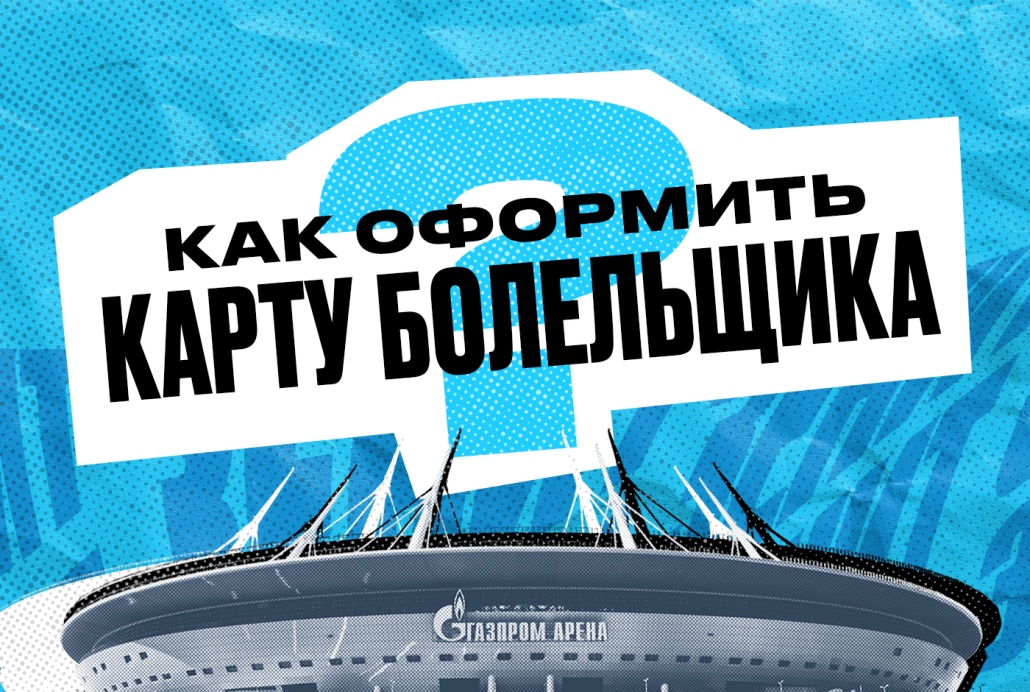 Как оформить паспорт болельщикаС 10.01.2023 года для посещения футбольных матчей на стадионе «Газпром Арена», помимо билета на футбол, необходимо иметь паспорт болельщика.      Сделать его необходимо в МФЦ. Для этого родителю или законному представителю ребёнка необходимо взять свой паспорт, СНИЛС, свидетельство о рождении или паспорт ребёнка, и вместе с ребёнком придти в любое МФЦ. Там ребенка сфотографируют и в течение 10 минут оформят паспорт болельщика, который будет храниться в электронном виде на сайте «Госуслуги»  в телефоне ребёнка и родителя.       Номер паспорта болельщика надо будет предъявлять при посещении стадиона. Он оформляется бесплатно.Инструкция по ссылке:      Оформить карту можно просто и быстро на портале «Госуслуги». Специально для вас мы подготовили пошаговую инструкцию, как это сделать.